Пояснительная записка.Актуальность данной программы обусловлена необходимостью поддерживать и развивать у детей интерес к исследовательской деятельности, основной функцией которой является инициирование учеников к познанию мира, себя и себя в этом мире.В связи с активным развитием современных технологий и постоянным увеличением потока информации, возникает необходимость выбирать для себя важную, отбрасывая ненужную и создавая на этой основе свой продукт. Этому и способствует исследовательская деятельность.Направленность программы – эколого-биологическая,  с преобладанием исследовательской деятельностиОтличительной особенностью  программы  можно считать ориентированность на исследовательскую деятельность как на основной вид деятельности и возможности ознакомления учащихся с правилами правильного оформления результатов своих исследований.Возраст детей, участвующих в реализации данной программы, от 11 до 15 лет; группа формируется из учащихся средней ступени.Цель программы: развитие  интеллектуальных, творческих способностей учащихся, поддержка научно-исследовательских интересов учеников.Обучающие задачи:создание условий для расширения среды общения и получения информации;формирование навыков исследовательской работы;формировать систему жизненных навыков и умений, необходимых для успешной социализации воспитанников средствами экологического воспитания;Развивающие задачи:развитие интеллектуальных, творческих и коммуникативных способностей.приобщение учащихся к интеллектуально-творческой деятельности;развивать коммуникативную и познавательную деятельность; развивать и корригировать творческие способности детей;Воспитывающие задачи:участие в проводимых в рамках района,  олимпиадах,  научно-практических конференциях; воспитать в ребенке лучшие духовно-нравственные качества: любовь к людям и природе, стремление к добрым поступкам, воспитывать трудолюбиевоспитывать чувство ответственности и дисциплины; способствовать формированию экологического восприятия и сознания общественной активности;Объем и срок освоения программы: 1 учебный год , 68 часов, по 2 часа в неделю.Формы обучения: занятия проводятся в форме беседы, лекции, практических занятий, исследований, которые включают в себя работу на компьютере (с программами Microsoft Word, Microsoft  PowerPоint) и работу в сети Интернет (для поиска нужной теоретической информации).Режим занятий: 1 раза в неделю по 2 часа.Планируемые (ожидаемые) результаты: в результате освоения данной программы учащиеся:- будут ознакомлены с примерами исследовательских работ;- расширят знания по предметам естественно-научного цикла;- получат базовые знания о способах и методах исследовательской работы;- получат начальные навыки исследовательской работы;- овладеют навыками поиска в литературе и сети Интернет нужной информации;- научатся правильно и точно излагать свои мысли;- получат начальные навыки аналитического мышления;- будут иметь опыт правильной  организации по времени своей деятельности; - получат навыки правильного оформления результатов своей деятельности.Учебный план.Содержание учебного плана.Введение. Знакомство с деятельностью кружка.                                                                                        Цель, задачи, специфика занятий, общие требования. Проведение   анкетирования учащихся на предмет научной  деятельности. Знакомство с получением научной информации в сети интернет.Тема 1: Работа над ведением научного исследованияВыбор темы. Обоснование ее актуальности. Теория + практическое задание: выбрать тему и обосновать ее актуальность. Формулировка цели и конкретных задач предпринимаемого исследования. Знакомство с данным вопросом по материалам исследовательских работ-победителей различных конкурсов. Теория + практика: Сформулировать цель и определить задачи своего исследования. Структура работы. Теория. Изучение образцов и знакомство со структурой работ-победителей различных конкурсов исследовательских работ. План работы. Теория. Тема 2. Работа над основной частью исследованияСоставление индивидуального рабочего плана. Поиск источников информации, отбор фактического материала. Требования к оформлению раздела: “Источники и литература”. Понятия: источник, литература. Сбор первичной информации. Стиль изложения материала. Знакомство с разным стилем изложения материала на примере работ-победителей различных конкурсов. Заключение. Результаты работы. Общие требования к данному разделу работы. Правила оформления результатов.Тема 3. Оформление научной работыКомпозиция научной работы. Титульный лист. Теория + практика: оформить с учетом всех требований титульный лист своего исследования. Введение. Анализ источников и литературы. Знакомство с анализом литературы работ-победителей  конкурса исследовательских работ. Теория + практика: подготовить анализ источников и литературы по своему исследованию. Структура работы. Повторение теории + практика: подготовить структуру своего исследования. Работа над основной частью исследования. Индивидуальные консультации. Источники и литература. Требования к оформлению. Повторение теории + практическое задание на дом: оформить раздел “Источники и литература” в соответствии с требованиями. Сноски. Теория + практика: оформить все сноски в соответствии с требованиями (два варианта). Приложение. Правила оформления. Показ образцов, выполненных в соответствии с принятыми требованиями. Составление тезисов. Требования. Практика: составить тезисы своего исследования в соответствии с принятыми требованиямиТема 4. Подготовка к защите научной работы.Презентация проекта. Теория + практика: оформить презентацию проекта в Power Point. Рецензия, статья, эссе к научной работе. Теория + практика: написать статью к своей научной работе в соответствии с принятыми требованиями. Подготовка публичного выступления. Практика: написать доклад для выступления на научно-практической конференции. Представление проектно-исследовательских работ на конференциях.Календарный учебный график.Формы аттестации.Методы контроля: устный опрос, письменное тестирование, доклады на учебных занятиях, презентации, выступления на научно-практических конференциях, выступление на Дне Науки в школе.Оценочные материалы:Методические материалы.При организации и планировании занятий учитываются возрастные особенности детей: любознательность, наблюдательность; интерес к динамическим процессам; желание общаться с живыми объектами; предметно-образное мышление, быстрое овладение умениями и навыками; эмоциональная возбудимость. Курс носит развивающую, деятельностную и практическую направленность. Программой предусмотрено изучение теоретических вопросов в ходе бесед, лекций, практических работ. Основными формами занятий является исследовательские уроки, проблемно-лабораторные и практические занятия, рефераты, защита групповых проектов. Итогом проведения практических работ являются отчеты с выводами, рисунками. На занятиях закладываются опыты, исследования, за ходом которых наблюдают ответственные и о результатах докладывают на занятии. Темы занятий, заданий, работ, исследований даются приблизительные, так как всегда есть возможность их заменить на более востребованные в данный момент. Ребятам предоставляется широкая возможность выбора заданий по возможностям, желанию, способностям. Это и сообщения, и рефераты, рисунки, фотографии, и исследовательские работы. Для более подготовленных ребят есть возможность для проведения учебно –исследовательской работы. На занятиях курса учащиеся учатся говорить, отстаивать свою точку зрения, защищать творческие работы, отвечать на вопросы. Это очень важное умение, ведь многие стесняются выступать на публике, теряются, волнуются. Для желающих есть возможность выступать перед слушателями. Таким образом, раскрываются все способности ребят.Методы и приемы.Программа предусматривает применение различных методов и приемов. Что позволяет сделать обучение эффективным и интересным.Словесный метод применяется при объяснении теоретического материала по темам курса, для объяснения применения материала и методики исследования.Наглядный метод применяется как при объяснении теоретического материала, так и для демонстрации результатов работы учащихся. Используются готовые таблицы, электронные презентации и созданные руками детей. Практическая работа необходима при отработке навыков и умений оказания первой помощи пострадавшим, проведении эксперимента или исследования. Творческое проектирование является очень эффективным, так как помогает развить самостоятельность, познавательную деятельность и активность детей. Исследовательская деятельность помогает развить у детей наблюдательность, логику, самостоятельность в выборе темы, целей, задач работы, проведении опытов и наблюдений, анализе и обработке полученных результатов.Педагогические технологии, используемые в обучении.Личностно – ориентированные технологии позволяют найти индивидуальный подход к каждому ребенку, создать для него необходимые условия комфорта и успеха в обучении. Они предусматривают выбор темы, объем материала с учетом сил, способностей и интересов ребенка, создают ситуацию сотрудничества для общения с другими членами коллектива.Игровые технологии помогают ребенку в форме игры усвоить необходимые знания и приобрести нужные навыки. Они повышают активность и интерес детей к выполняемой работе.Технология творческой деятельности используется для повышения творческой активности детей.Технология исследовательской деятельности позволяет развивать у детей наблюдательность, логику, большую самостоятельность в выборе целей и постановке задач, проведении опытов и наблюдений, анализе и обработке полученных результатов. В результате происходит активное овладение знаниями, умениями и навыками.Технология методов проекта. В основе этого метода лежит развитие познавательных интересов учащихся, умение самостоятельно конструировать свои знания, ориентироваться в информационном пространстве, развитие критического мышления, формирование коммуникативных и презентационных навыков.Перечень дидактических материалов:Разработки занятий, мероприятий, конференций и круглых столов.Банк методик для исследовательской и проектной деятельности учащихся.Книги, определители, методические рекомендации для проведения практических, лабораторных, исследовательских работ (как в бумажном, так и в электронном виде, ресурсы Интернета)Гербарии, муляжи, таблицы (бумажные и рельефные)КомпьютерУсловия реализации программы.1.Кабинет биологии2.Компьютер3.Проектор4.Презентации, образцы исследовательских работ;5.Книги, энциклопедии6.Видеофильмы7.Маркеры,карандаши, магниты8.Лабораторное оборудование9.Таблицы10. Фотографии11.Наглядные пособияСписок литературы.1.Удивительная планета Земля . Под ред. Н. Ярошенко. – ЗАО «Издательский Дом Ридерз Дайджест»,2003.2.Я познаю мир: Загадочные животные: Дет. Энцикл. / Н.Н. Непомнящий. – М.: ООО «Издательство АСТ», 20033.Грехова Л.И. В союзе с природой. Эколого-природоведческие игры и развлечения с детьми.- М.: ЦГЛ, Ставрополь: Сервисшкола, 2002.4.Методические рекомендации. Юный исследователь: вопросы и ответы. Красноярск. 20035.Васильева Е.В. Развитие творческих способностей учащихся в процессе учебно-исследовательской деятельности в области филологии/Е. В. Васильева// «Исследовательская работа школьников».- М.: «Народное образование, № 3, 2004 .- С 21-32.6.Васильева Е. В. Исследовательская деятельность учащихся в современном образовательном пространстве/Е. В. Васильева// «Народное образование, № 4, 2004.- С 116-118.7.Савенков А.И. Содержание и организация исследовательского обучения школьников/А. И. Савенков. – М.: «Сентябрь», 2003.8.Савенков А.И. Исследовательское обучение и развитие в современном образовании/А. И. Савенков // «Исследовательская работа школьников». – М «Народное образование, №1 2004 .- С 22-32Интернет-ресурсы:http://educate52.ru/http://mineco-nn.ru/http://www.lmagic.info/http://school-collection.edu.ru/catalog/rubr/6fb1e300-0395-45e9-a17e-cb9fc2afff4a/Приложения.Приложение 1Методика №1. Желание детей участвовать в исследовательской работе.Фамилия, имя ______________________________________________________Класс ____________ Дата ____________________________________________Ты уже знаешь, что такое исследование. Напиши, что тебе нравится делать, когда ты проводишь исследование:____________________________________________________________________________________________________________________________________А теперь подумай и напиши, что тебе не нравится делать, когда ты проводишь исследование:__________________________________________________________________
__________________________________________________________________По какой теме ты бы хотел провести исследование? Напиши.Приложение 2Методика №2. Способность детей определять последовательность работы при проведении исследований.Расставь цифры в определенной последовательности так, как нужно правильно проводить исследование:Гипотеза исследованияСоставление плана работыЦель и задачи исследованияЗащита исследовательской работыВыбор темы исследованияОтбор способов сбора информации по теме исследованияПриложение 3Методика №3. Использование детьми различных источников информации при подготовке исследований.Какие способы сбора информации вы используете при подготовке сообщений, докладов. Отметьте галочкой.Подумать самостоятельноПрочитать в книгахСпросить у других людей (учителей, родителей, старших сестер, братьев и др.)Просмотреть кино- и телефильмыОбратиться к компьютеруПонаблюдатьПровести эксперимент п/пНазвание раздела, темыКоличество часовКоличество часовКоличество часовФормы аттестации, контроля п/пНазвание раздела, темыВсегоТеорияПрактикаФормы аттестации, контроля1Введение55тестирование2Работа над ведением научного исследования1293Устный опрос3Работа над основной частью исследования20155Устный опрос, наблюдение4Оформление научной работы20155Устный опрос, наблюдение5Подготовка к защите научной работы1165Зачетное занятие, самоанализ и взаимный анализ685018№ п/пДатаТема занятияКол-во часовФорма занятияФорма контроляВведение 5 часовВведение 5 часовВведение 5 часовВведение 5 часовВведение 5 часовВведение 5 часов1Знакомство с деятельностью объединения.                                                                                        Цель, задачи, специфика занятий, общие требования.1Учебное занятиеУстный опрос2Проведение   анкетирования учащихся на предмет научной  деятельности.2Учебное занятиеТестирование 3Знакомство с получением научной информации в сети интернет2Учебное занятиеУстный опросТема 1: Работа над ведением научного исследования 	12 часовТема 1: Работа над ведением научного исследования 	12 часовТема 1: Работа над ведением научного исследования 	12 часовТема 1: Работа над ведением научного исследования 	12 часовТема 1: Работа над ведением научного исследования 	12 часовТема 1: Работа над ведением научного исследования 	12 часов1Составление индивидуального рабочего плана. Поиск источников информации, отбор фактического материала.4Учебное занятиеУстный опрос2Требования к оформлению раздела: “Источники и литература”. Понятия: источник, литература.2Учебное занятиеУстный опрос3Сбор первичной информации.2Учебное занятиеУстный опрос4Стиль изложения материала. Знакомство с разным стилем изложения материала.2Учебное занятиеУстный опрос5Заключение. Результаты работы. Общие требования к данному разделу работы. Правила оформления результатов.2Учебное занятиеУстный опросТема 2. Работа над основной частью исследования 	20 часаТема 2. Работа над основной частью исследования 	20 часаТема 2. Работа над основной частью исследования 	20 часаТема 2. Работа над основной частью исследования 	20 часаТема 2. Работа над основной частью исследования 	20 часаТема 2. Работа над основной частью исследования 	20 часа1Составление индивидуального рабочего плана. Поиск источников информации, отбор фактического материала.8Учебное занятиеУстный опрос2Требования к оформлению раздела: “Источники и литература”. Понятия: источник, литература.3Учебное занятиеУстный опрос3Сбор первичной информации.3Учебное занятиеУстный опрос4Стиль изложения материала. Знакомство с разным стилем изложения материала.4Учебное занятиеУстный опрос5Заключение. Результаты работы. Общие требования к данному разделу работы. Правила оформления результатов.2Учебное занятиеУстный опросТема 3. Оформление научной работы 	20 часаТема 3. Оформление научной работы 	20 часаТема 3. Оформление научной работы 	20 часаТема 3. Оформление научной работы 	20 часаТема 3. Оформление научной работы 	20 часаТема 3. Оформление научной работы 	20 часа1Композиция научной работы. Титульный лист.2Учебное занятиеУстный опрос2Введение. Анализ источников и литературы. Знакомство с анализом литературы работ-победителей  конкурса исследовательских работ.2Учебное занятиеУстный опрос3Структура работы.4Учебное занятиеУстный опрос4Работа над основной частью исследования. Индивидуальные консультации.4Учебное занятиеУстный опрос5Источники и литература. Требования к оформлению.  3Учебное занятиеУстный опрос6Приложение. Правила оформления3Учебное занятиеУстный опрос7Составление тезисов. Требования.2Учебное занятиеУстный опросТема 4. Подготовка к защите научной работы  11 часовТема 4. Подготовка к защите научной работы  11 часовТема 4. Подготовка к защите научной работы  11 часовТема 4. Подготовка к защите научной работы  11 часовТема 4. Подготовка к защите научной работы  11 часовТема 4. Подготовка к защите научной работы  11 часов1Презентация проекта. Теория + практика: оформить презентацию проекта в Power Point.4Учебное занятиеУстный опрос2Рецензия, статья, эссе к научной работе. Теория + практика: написать статью к своей научной работе в соответствии с принятыми требованиями.4Учебное занятиеУстный опрос3Подготовка публичного выступления. Практика: написать доклад для выступления на научно-практической конференции.2Учебное занятиеУстный опрос4Представление проектно-исследовательских работ на конференциях.1Учебное занятиеПредставление работы№Раздел программыФорма контроляКритерий оценкиСистема оценки1ВведениеАнкета из 4 вопросовВ зависимости от номера ответа желание или нежелание заниматься исследовательской деятельностью, а также направление деятельности2Оформление научной работыАнкета из 5 вопросов5 баллов – выполнены правильно все вопросы4 балла- выполнено правильно 4 вопроса3 балла – выполнено правильно 3 вопроса2 балла – выполнено правильно 2 вопроса1-0 балл – выполнен правильно 1 вопрос или все вопросы решены неправильно5  баллов – высокий уровень усвоения знаний;3-4  балла – средний уровень усвоения знаний;0-2 балла – низкий уровень усвоения знаний.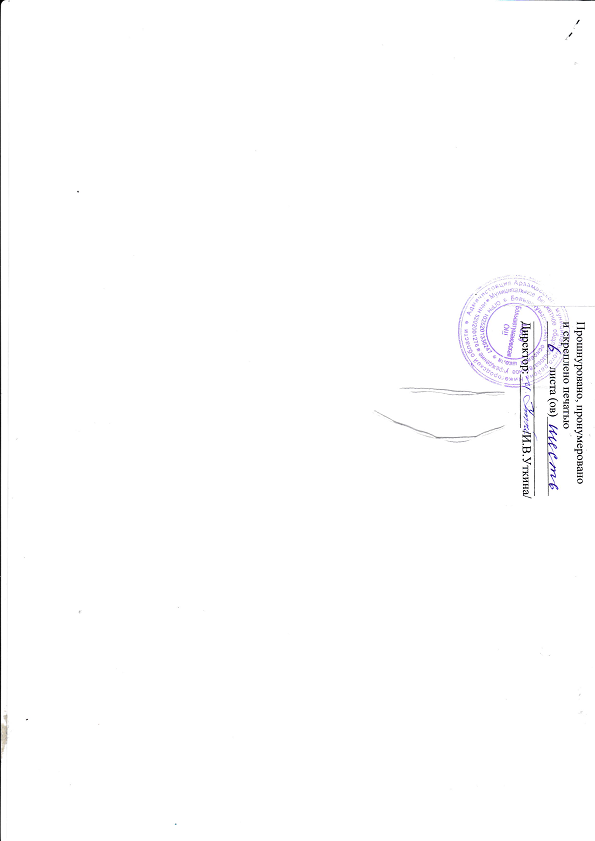 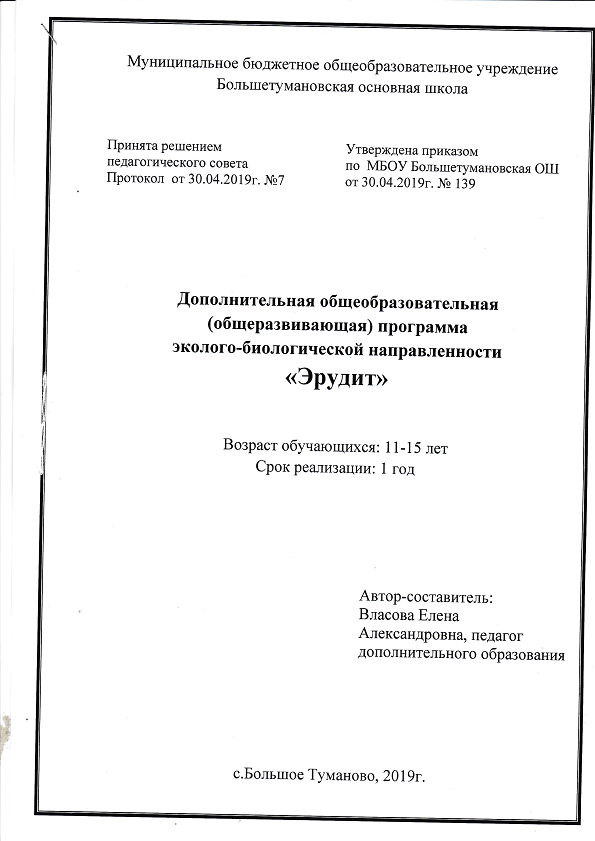 